附件南宁高新区所属中小学校 、幼儿园2021年度公开考试招聘教职工拟聘人员情况表（第一批 ）序号招聘单位招聘岗位报考职位代码考生姓名性别民族总成绩所在工作单位或毕业院校1南宁市高新初级中学初中英语教师（聘用教师控制数）GX2021001郑斯东男壮族81.72南宁市体强路初级中学2南宁市高新初级中学初中信息技术教师（聘用教师控制数）GX2021002罗和平女壮族83.71河池市教育局3南宁市相思湖学校初中语文教师（聘用教师控制数）GX2021003韦丽佳女壮族82.14广西南宁市武鸣区马头镇中心学校4南宁市相思湖学校初中数学教师一（聘用教师控制数）GX2021004严荣江男汉族81.87南宁高新技术产业开发区民大中学5南宁市相思湖学校初中数学教师一（聘用教师控制数）GX2021004凌其文男壮族85.00天等县民族高中6南宁市相思湖学校初中数学教师二（聘用教师控制数）GX2021005黄小花女壮族82.13龙州县高级中学7南宁市相思湖学校初中英语教师（聘用教师控制数）GX2021006杨雅贻女壮族83.15南宁市智兴路初级中学8南宁市相思湖学校初中化学教师（聘用教师控制数）GX2021008梁恒男壮族84.00南宁市东盟中学9南宁市相思湖学校初中化学教师（聘用教师控制数）GX2021009粟瑜梅女汉族86.58平南县中等职业技术学校10南宁市相思湖学校初中生物教师 （聘用教师控制数 ）GX2021010黄佳女壮族80.29广西师范大学11南宁市相思湖学校初中体育教师 （聘用教师控制数 ）GX2021011宁婷婷女汉族75.99南宁师范大学师园学院12南宁市相思湖学校小学语文教师 （聘用教师控制数 ）GX2021012欧卓杏女汉族80.28平南县平南街道第二小学13南宁市相思湖学校小学语文教师 （聘用教师控制数 ）GX2021012冯彩云女瑶族76.59平南县思旺镇双上小学14南宁市相思湖学校小学数学教师 （聘用教师控制数 ）GX2021013郭莲娟女汉族82.70灵山县石塘镇福成小学15南宁市相思湖学校小学数学教师 （聘用教师控制数 ）GX2021013何杰梅女汉族81 64融安县第三实验小学16南宁市相思湖学校小学数学教师 （聘用教师控制数 ）GX2021013欧彩球女壮族83 23南宁市相思湖学校17南宁市相思湖学校小学体育教师 （聘用教师控制数 ）GX2021015韦绍鸿男汉族80 04广西民族大学18南宁市相思湖学校小学音乐教师 （聘用教师控制数 ）GX2021016黎滢川女瑶族74 11广西艺术学院19南宁市相思湖学校小学美术教师 （聘用教师控制数 ）GX2021017周雪萍女汉族81 39南宁市相思湖学校20南宁市高新小学小学语文教师一 （聘用教师控制数 ）GX2021018周秋萍女汉族80 43南宁师范大学师园学院21南宁市高新小学小学语文教师一 （聘用教师控制数 ）GX2021018李敏女汉族83 02南京晓庄学院22南宁市高新小学小学语文教师一 （聘用教师控制数 ）GX2021018吴家华女壮族81 03梧州学院23南宁市高新小学小学语文教师二 （聘用教师控制数 ）GX2021019梅道兰女汉族83 84南宁市高新小学西校区24南宁市高新小学小学语文教师二 （聘用教师控制数 ）GX2021019陈媚女汉族83 64南宁市友爱南路学校25南宁市高新小学小学语文教师二 （聘用教师控制数 ）GX2021019李妙女汉族81 90南宁市明秀东路小学26南宁市高新小学小学语文教师 （聘用教师控制数 ）GX2021020罗彩秀女壮族83 11天等县城西小学27南宁市高新小学小学语文教师 （聘用教师控制数 ）GX2021020罗艳丹女壮族85 67崇左市江州区第一小学28南宁市高新小学小学数学教师一 （聘用教师控制数 ）GX2021021赖晓丹女汉族84 43南宁师范大学师园学院29南宁市高新小学小学数学教师一 （聘用教师控制数 ）GX2021021凌耿新男壮族79 95南宁师范大学师园学院30南宁市高新小学小学数学教师二 （聘用教师控制数 ）GX2021022韦奕女壮族76 37南宁师范大学31南宁市高新小学小学数学教师二 （聘用教师控制数 ）GX2021022黄香冬女壮族76 33南宁市东葛路小学32南宁市高新小学小学英语教师 （聘用教师控制数 ）GX2021023何晓红女瑶族84 22南宁市百灵路小学33南宁市高新小学小学科学教师 （聘用教师控制数 ）GX2021024韦秋彬女汉族83 05韶关学院34南宁市高新小学小学体育教师 （聘用教师控制数 ）GX2021026皮方雪女汉族84 34南宁市新际路小学35南宁市高新小学小学美术教师 （聘用教师控制数 ）GX2021027梁冰女壮族83 76隆安县城厢镇中心小学 （隆安宝塔实验小学 ）36南宁市高新小学小学音乐教师 （聘用教师控制数 ）GX2021028余丽丽女汉族86 52南宁市新际路小学37南宁市第四十九中学初中语文教师（聘用教师控制数）GX2021029黄云青女汉族82 57河池学院38南宁市第四十九中学初中语文教师（聘用教师控制数）GX2021029林聪男壮族81 00广西民族大学39南宁市第四十九中学初中数学教师（聘用教师控制数）GX2021030黄丽萍女壮族84 85南宁市西乡塘区双定中学40南宁市第四十九中学初中数学教师（聘用教师控制数）GX2021030蒋琼女汉族83 72南宁圆梦校外托管服务有限公司41南宁市第四十九中学初中政治教师（聘用教师控制数）GX2021031黄丽贤女汉族87 44宾阳县宾州镇第五初级中学42南宁市第四十九中学初中政治教师（聘用教师控制数）GX2021031郑月容女汉族84 58天等县民族高中43南宁市第四十九中学小学语文教师（聘用教师控制数）GX2021032蓝敏娜女壮族83 87南宁市第四十九中学44南宁市第四十九中学小学语文教师（聘用教师控制数）GX2021032韦修尖男壮族85 35南宁市良庆区南晓镇中心学校45南宁市第四十九中学小学语文教师（聘用教师控制数）GX2021032农俏制女壮族85 83天等县高级中学46南宁市第四十九中学小学数学教师（聘用教师控制数）GX2021033宾丽兰女汉族81 86平南县官成镇苏茆小学47南宁市第四十九中学小学数学教师（聘用教师控制数）GX2021033江小恩女汉族79 76梧州市新兴二路小学48南宁市第四十九中学小学体育教师（聘用教师控制数）GX2021035赖俊言男汉族76 41南宁师范大学49南宁市第四十九中学小学信息技术教师（聘用教师控制数）GX2021036徐钊欣女汉族76 84广西民族大学50南宁市第四十九中学小学美术教师（聘用教师控制数）GX2021037陈雪怡女汉族80 14北海市银海区福成镇第一初级中学51南宁市第四十九中学小学科学教师（聘用教师控制数）GX2021038王秋艳女壮族83 54南宁市第四十九中学52南宁市西乡塘区心圩中学初中语文教师（聘用教师控制数）GX2021039农权龙男壮族85 29南宁市西乡塘区心圩中学53南宁市西乡塘区心圩中学初中数学教师（聘用教师控制数）GX2021040覃国帅男壮族88 28南宁市西乡塘区心圩中学54南宁市西乡塘区心圩中学初中数学教师（聘用教师控制数）GX2021040宋子梅女汉族82 15南宁市金凯初级中学55南宁市西乡塘区心圩中学初中政治教师（聘用教师控制数）GX2021041阮华生男壮族81 29广西民族师范学院56南宁市园艺路学校初中物理教师（聘用教师控制数）GX2021046王振华男壮族85 86天等县思源实验学校57南宁市园艺路学校初中政治教师（聘用教师控制数）GX2021047江翠女壮族83 14广西民族师范学院58南宁市园艺路学校小学语文教师一（聘用教师控制数）GX2021048郭小贤女壮族73 00广西民族师范学院59南宁市园艺路学校小学数学教师（聘用教师控制数）GX2021049刘春华女汉族85 74南宁市青秀区彩虹路小学60南宁市园艺路学校小学英语教师（聘用教师控制数）GX2021050杨鸿霞女汉族84 40南宁市兴宁区三塘镇同仁小学61南宁市新际路小学小学语文教师一（聘用教师控制数）GX2021052韦巧云女壮族84 55东兰县泗孟乡弄平小学62南宁市新际路小学小学语文教师一（聘用教师控制数）GX2021052黄华彬女壮族82 81南宁市天桃实验学校嘉和城校区63南宁市新际路小学小学语文教师二（聘用教师控制数）GX2021053农丽女壮族83 96崇左市江州区第一小学64南宁市新际路小学小学语文教师二（聘用教师控制数）GX2021053韦雪玲女壮族83 16宾阳县和吉镇中心学校65南宁市新际路小学小学语文教师二（聘用教师控制数）GX2021053黄彩花女壮族87 28天等县民族小学66南宁市新际路小学小学数学教师一（聘用教师控制数）GX2021054朱春婷女汉族81 44桂林市新起点培训学校67南宁市新际路小学小学数学教师一（聘用教师控制数）GX2021054李虹霏女汉族82 17南宁市虹桥小学68南宁市新际路小学小学数学教师二（聘用教师控制数）GX2021055黄春霞女壮族78 39广西民族师范学院附属第一小学69南宁市新际路小学小学数学教师二（聘用教师控制数）GX2021055韦素英女壮族86.53南宁市西乡塘区四联小学序号招聘单位招聘岗位报考职位代码考生姓名性别民族总成绩所在工作单位或毕业院校70南宁市新际路小学小学体育教师（聘用教师控制数）GX2021056韦霖女壮族79.27天等县教育局71南宁市新际路小学小学美术教师（聘用教师控制数）GX2021057朴幸莉女汉族86.36南宁市高新小学南校区72南宁市西庄路小学小学语文教师（聘用教师控制数）GX2021060徐青云女汉族78.52南宁市江南区南乡小学73南宁市西庄路小学小学数学教师（聘用教师控制数）GX2021061韦彬彬女壮族82.21天津师范大学74南宁市西庄路小学小学数学教师（聘用教师控制数）GX2021061蒙菁菁女毛南族82.38广西民族师范学院75南宁市西庄路小学小学美术教师（聘用教师控制数）GX2021062曹鑫花女汉族86.09西安工程大学76南宁市西庄路小学小学科学教师（聘用教师控制数）GX2021063吕权梅女汉族84.11南宁高新技术产业开发区教育局77南宁市高新二路小学小学语文教师（聘用教师控制数）GX2021064马创群女壮族85.75南宁市西乡塘区金陵镇中心小学78南宁市高新二路小学小学数学教师（聘用教师控制数）GX2021065农小娥女壮族82.58凭祥市第四小学79南宁市高新二路小学小学数学教师（聘用教师控制数）GX2021065许敏芝女壮族84.87天等县龙茗镇初级中学80南宁市高新二路小学小学英语教师（聘用教师控制数）GX2021066梁海丹女汉族83.01南宁经济技术开发区第三小学81南宁市罗贤路小学小学语文教师一（聘用教师控制数）GX2021067韦沛新女壮族82.58广西民族大学82南宁市罗贤路小学小学语文教师一（聘用教师控制数）GX2021067卢艺丹女壮族82.02南宁师范大学师园学院83南宁市罗贤路小学小学语文教师二（聘用教师控制数）GX2021068陈优练女壮族82.48南宁市新际路小学84南宁市罗贤路小学小学数学教师二（聘用教师控制数）GX2021070谢喜玲女壮族82 21巴马瑶族自治县第一小学85南宁市罗贤路小学小学英语教师（聘用教师控制数）GX2021071刘冰雁女汉族84 59南宁市青秀区思锐教育文化培训学校86南宁市罗贤路小学小学英语教师（聘用教师控制数）GX2021071黄铃家女壮族85 84南宁市高新小学南校区87南宁市罗贤路小学小学美术教师（聘用教师控制数）GX2021072刘诗华女汉族82 35南宁市明天学校88南宁市西乡塘区皂角小学小学数学教师（聘用教师控制数）GX2021073邓彩玉女壮族81.70广西-东盟经济技术开发区（南宁华侨投资区） 中心小学89南宁市西乡塘区皂角小学小学英语教师（聘用教师控制数）GX2021074张愉女汉族86.60河池市金城江区第五小学90南宁市西乡塘区连畴小学小学语文教师一（聘用教师控制数）GX2021076韦文华女壮族83.70南宁市园艺路学校91南宁市西乡塘区连畴小学小学语文教师一（聘用教师控制数）GX2021076班岚女壮族84.80三峡大学科技学院92南宁市西乡塘区连畴小学小学语文教师二（聘用教师控制数）GX2021077孔德兰女汉族84.170南宁市西乡塘区北湖小学93南宁市西乡塘区连畴小学小学数学教师（聘用教师控制数）GX2021078农彩莉女汉族77.20南宁市林峰路小学94南宁市西乡塘区连畴小学小学英语教师（聘用教师控制数）GX2021079杜玉珊女壮族86.77南宁市碧翠园学校95南宁市西乡塘区连畴小学小学体育教师（聘用教师控制数）GX2021080黄光宁男壮族84.20河池市巴马民族师范学校96南宁市西乡塘区连畴小学小学美术教师（聘用教师控制数）GX2021081刘芹女汉族79.65南宁市体强路初级中学97南宁市西乡塘区永宁小学小学语文教师（聘用教师控制数）GX2021082覃圣琼女侗族83.34融安县实验小学98南宁市西乡塘区永宁小学小学数学教师（聘用教师控制数）GX2021083蓝荣坚男壮族83.83南宁市西乡塘区明秀二区小学99南宁市西乡塘区西津小学小学语文教师（聘用教师控制数）GX2021085熊姣女汉族83.59南宁市兴宁区官桥小学100南宁市西乡塘区西津小学小学语文教师（聘用教师控制数）GX2021085李慧玲女瑶族84 83南宁市明天学校101南宁市西乡塘区西津小学小学数学教师（聘用教师控制数）GX2021086胡秀仙女汉族79 83南宁市江南区高岭小学102南宁市西乡塘区西津小学小学数学教师（聘用教师控制数）GX2021086陈家媚女汉族82 20南宁市新际路小学103南宁市西乡塘区西津小学小学美术教师（聘用教师控制数）GX2021087黄君怡女瑶族83 51南宁市吉祥路小学104南宁市西乡塘区四联小学小学语文教师（聘用教师控制数）GX2021088韩书山女汉族83 68南宁市新际路小学105南宁市西乡塘区四联小学小学英语教师（聘用教师控制数）GX2021089黄文秋女汉族85 20南宁市西乡塘区四联小学106南宁市西乡塘区四联小学小学体育教师（聘用教师控制数）GX2021090冉东平女汉族82 86巴马瑶族自治县第四小学107南宁高新技术产业开发区 直属幼儿园幼儿园教师一（聘用教师控制数）GX2021091张凤女汉族82.14广西大学第一幼儿园108南宁高新技术产业开发区 直属幼儿园幼儿园教师一（聘用教师控制数）GX2021091蓝萍女壮族79.72南宁市第三幼儿园109南宁高新技术产业开发区 直属幼儿园幼儿园教师二（聘用教师控制数）GX2021092黄丽琴女壮族83.28巴马瑶族自治县甲篆镇中心小学110南宁高新区直属第二幼儿幼儿园教师一（聘用教师控制数）GX2021093梁云宵女壮族85.15南宁高新技术产业开发区直属第二幼儿园111南宁高新区属第二幼儿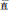 幼儿园教师一（聘用教师控制数）GX2021093陈桂艳女汉族84.71南宁市衡阳东路学校112南宁高新区属第二幼儿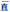 幼儿园教师三（聘用教师控制数）GX2021095龚杨雯女汉族81.57南宁师范大学113南宁高新区属第二幼儿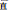 幼儿园教师四（聘用教师控制数）GX2021096李长宁女壮族83.99南宁师范大学114南宁高新区属第二幼儿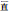 幼儿园教师五（聘用教师控制数）GX2021097韦莉莉女壮族80.85南宁市青秀区童湘凤岭幼儿园115南宁市高路幼儿园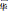 幼儿园教师一（聘用教师控制数）GX2021098韦微女壮族84.57广西壮族自治区农业科学院幼儿园116南宁市高华路幼儿园幼儿园教师二（聘用教师控制数）GX2021099罗婕芮女壮族79.72河池学院117南宁市西宁路幼儿园幼儿园教师一（聘用教师控制数）GX2021100陈芬女汉族80.28南宁市金龙路小学118南宁市西宁路幼儿园幼儿园教师三（聘用教师控制数）GX2021102陆秋媛女汉族81.73南宁市吉祥路幼儿园119南宁市安园东路幼儿园幼儿园教师一（聘用教师控制数）GX2021103韦东君女瑶族79.58广西-东盟经济技术开发区（南宁华侨投资区） 直属幼儿园120南宁市安园东路幼儿园幼儿园教师二（聘用教师控制数）GX2021104朱星瑾女汉族80.99南宁市兴宁区第一幼儿园121南宁市安园东路幼儿园幼儿园教师二（聘用教师控制数）GX2021104梁月容女壮族78.28南宁市兴宁区第一幼儿园122南宁市安园东路幼儿园幼儿园教师三（聘用教师控制数）GX2021105余沁遥女汉族83.56百色学院123南宁市安园东路幼儿园幼儿园教师三（聘用教师控制数）GX2021105黎艾珺女汉族75.86崇左幼儿师范高等专科学校124南宁市吉兴路幼儿园幼儿园教师一（聘用教师控制数）GX2021106韦乐女壮族84.440南宁市吉兴路幼儿园125南宁市吉兴路幼儿园幼儿园教师二（聘用教师控制数）GX2021107周怡廷女汉族85.72广西师范大学126南宁市吉兴路幼儿园幼儿园教师二（聘用教师控制数）GX2021107李维燕女汉族79.57南宁市良庆区第四实验幼儿园教育集团乐棠分园127南宁市吉兴路幼儿园幼儿园教师二（聘用教师控制数）GX2021107李佳银女汉族81.43横县横州镇紫荆幼儿园有限公司128南宁市吉兴路幼儿园幼儿园教师三（聘用教师控制数）GX2021108许丰娴女壮族80.57广西-东盟经济技术开发区（南宁华侨投资区） 直属幼儿园129南宁市吉兴路幼儿园幼儿园教师三（聘用教师控制数）GX2021108蓝伊台女壮族82.29中国人民解放军联勤保障部队第九二四医院政治 工作处130南宁市吉兴路幼儿园幼儿园教师四（聘用教师控制数）GX2021109韦彩云女壮族87.86南宁高新技术产业开发区直属幼儿园131南宁市吉兴路幼儿园幼儿园教师四（聘用教师控制数）GX2021109王菁繁女壮族83.43南宁市吉兴路幼儿园132南宁市吉兴路幼儿园幼儿园教师四（聘用教师控制数）GX2021109杨欢女壮族80.71隆安县城厢镇中心幼儿园（隆安宝塔幼儿园）133南宁市高新初级中学实验员（聘用教师控制数）GX2021110欧燕妮女壮族156.92中南民族大学134南宁市相思湖学校财务人员（聘用教师控制数）GX2021113陈远清男汉族160.42岑溪市诚谏中心小学135南宁市新际路小学校医（聘用教师控制数）GX2021116余东男汉族136.37广西中医学校136南宁市西庄路小学财务人员（聘用教师控制数）GX2021117罗满超女壮族161.81南宁市江南区高岭小学137南宁市罗贤路小学图书管理员（聘用教师控制数）GX2021118邱渝文男汉族154.05平南县大鹏镇农业农村中心138南宁市高新二路小学校医（聘用教师控制数）GX2021119蒙春丽女瑶族140.23南宁市兴宁区第二幼儿园序号招聘单位招聘岗位报考职位代码考生姓名性别民族总成绩所在工作单位或毕业院校139南宁市第四十九中学校医（聘用教师控制数）GX2021120陈柳君女汉族141.99广西威利方舟科技有限公司140南宁市第四十九中学图书管理员（聘用教师控制数）GX2021121潘俊燕女瑶族158.18广西民族大学141南宁市西乡塘区连畴小学校医（聘用教师控制数）GX2021123梁丽葵女壮族145.07南宁市第一中学142南宁市西乡塘区永宁小学校医（聘用教师控制数）GX2021124罗玉桃女壮族140.04南宁市第一中学